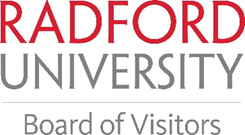 
STANDING Committees 2020-2021Executive CommitteeMr. Robert A. Archer, ChairMr. James R. Kibler, Jr, Vice ChairDr. Thomas Brewster, (AERC)Dr. Jay A. Brown, (GAAC)Mr. Gregory A. Burton, (BAAC)Mr. Mark S. Lawrence, (Ex officio)**Dr. Debra K. McMahon, (SSC)Ms. Lisa Throckmorton, (UAUREM)
Academic Excellence and Research Committee*Dr. Thomas Brewster, ChairMs. Nancy Angland Rice, Vice ChairMs. Krisha Chachra Dr.  Rachel D. FowlkesDr. Susan Whealler JohnstonMs. Georgia Anne Snyder-FalkinhamDr. Katie Hilden (Non-Voting Faculty Advisory Representative)Business Affairs and Audit Committee*Mr. Gregory A. Burton, ChairMr. Mark S. Lawrence, Vice ChairDr. Jay A. BrownDr. Susan Whealler JohnstonDr. Debra K. McMahonMs. Nancy Angland RiceGovernance, Administration and Athletics Committee*Dr. Jay A. Brown, ChairDr. Susan Whealler Johnston, Vice ChairDr. Thomas BrewsterMr. Gregory A. Burton Mr. David A. SmithStudent Success Committee*Dr. Debra K. McMahon, ChairMr. David A. Smith, Vice ChairDr.  Rachel D. FowlkesMs. Karyn K. MoranMs. Lisa ThrockmortonMs. Samantha Powell (Non-Voting Student Advisory Member)University Advancement, University Relations and Enrollment Management Committee*Ms. Lisa Throckmorton, ChairMs. Krisha Chachra, Vice ChairMr. Mark S. LawrenceMs. Karyn K. MoranMs. Georgia Anne Snyder-FalkinhamBOV liaison to the Radford University Foundation:  Dr. Rachel Fowlkes*The Rector and Vice Rector serve as ex officio members of all standing committees.**The immediate past Rector serves as an ex officio member.		     